Muldoon 									Name _____________________________
English 9 Advanced

 				 	Night Reading Guide


Directions: This is an optional, un-graded reading guide; however, no study guide will be given for the test. 

1. Describe Elie’s faith at the beginning of Night: 




2. Why didn’t Elie, his family, or the other Jewish people leave Sighet even after encountering multiple warnings about the dangers to come? 




3. Mrs. Schachter kept screaming, “Look at the fire! Look at the flames! Over there!” while she was being transported by train to Birkenau (24). What is this foreshadowing?




4. How do the others on the train treat Mrs. Schachter when she screams out (26-27)?




5. What probably happened to Elie’s mother and sister, Tzipora?




6. After arriving at Auschwitz, Elie questions his faith for the first time (that we read about). What causes him to be angry and to question God (33)?





7. On pg. 34, Elie writes 8 sentences that all begin with the phrase “Never shall I forget.” (This is a literary device called Anaphora!) What effect does this have on you, the reader? Why does he do this?




8. Elie writes that, “In a few seconds, we had ceased to be men.” How did the SS officers take away their identities and strip them of their humanity (33-38)?

9. An SS officer, smelling like the Angel of Death, looked at them “as one would a pack of leprous dogs clinging to life (38).” What does this mean?10. Elie describes the food they received on a daily basis: black coffee, soup, bread (43).  
Black coffee = 0 calories
Soup = probably no more than 150 calories
Bread = probably around 100 calories

This totals ______________ calories a day. The recommend amount for men his age is at least 2,200!!!

11. While walking for four hours to a new camp, the SS guards encounter young, German girls. How do these girls react to seeing the SS guards? How do they react to seeing the Jewish prisoners (46)?

12. During the health check-up, why was a dentist there looking for gold crowns (49)?




13. Why was Franek beating Elie’s father while marching in step from place to place (55)?




14. How did a dentist from Warsaw pull out Elie’s gold crown (56)?

15.  Elie and the others are forced to watch a boy hang to death because he stole a ration of soup. At this moment, Juliek says to Elie, “This ceremony, will it be over soon? I’m hungry… (62).  What can we infer about their mental and emotional state at this moment?




16.  Elie also recounts the memory of a young pipel who was hanged. Due to his size, he struggled for life for over 30 minutes. Someone asks, “For God’s sake, where is God?” And from within him, Elie heard an answer: “Where He is? This is where—hanging here from this gallows… (65). What does he mean by this? What does this tell us about Elie’s current faith?





17. Why does Eli not fast on Yom Kippur, the Day of Atonement (69)? (There are TWO reasons.)




18. Why is Elie in the camp hospital (78-79)?




19. Elie hears the Red Army is close and will come to the camp. Why does he decide to evacuate with the others instead of staying in the infirmary (81-82)?




20. What would’ve happened if he had stayed put (82)?




21. After marching in the snow for hours and going three days without food or water, all were pushed onto a train where they ate only ______________ for three days (100).

22. Their train passed through German towns where laborers were going to work. How did they react to seeing these emaciated Jews inside the train (100)?23. Describe the battle between a father and son over a piece of bread (101-102):





24. Why do you think Elie include this story in his memoir?





25. Why was Elie’s father being beaten by the other prisoners as he slowly died (110)? 



26. After his father’s death, Elie wrote, “I did not weep, and it pained me that I could not weep. But I was out of tears. And deep inside me, if I could have searched the recesses of my feeble conscience, I might have found something like: Free at last!... (112). What does he mean by this?27. After being liberated from Buchenwald on April 10th, 1945, Elie fell sick and was hospitalized. After two weeks, he looked into the mirror for the first time and wrote, “From the depths of the mirror, a corpse was contemplating me. The look in his eyes as he gazed at me has never left me (115).  This is a powerful image to leave the reader with at the end of his memoir. As the reader, what mood and emotions are you left feeling?




28. Why do you think Wiesel ended his book with this image instead of something more uplifting?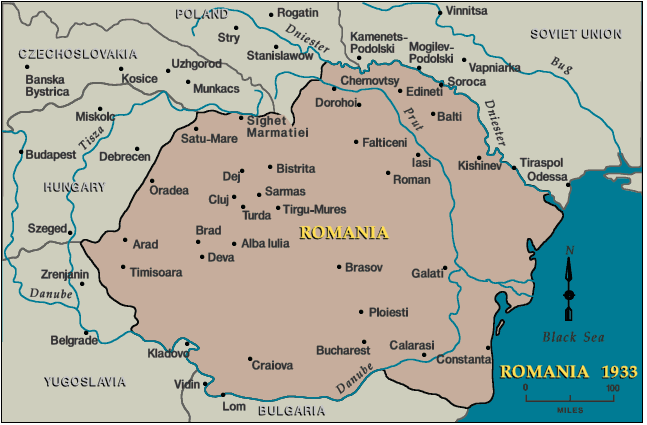 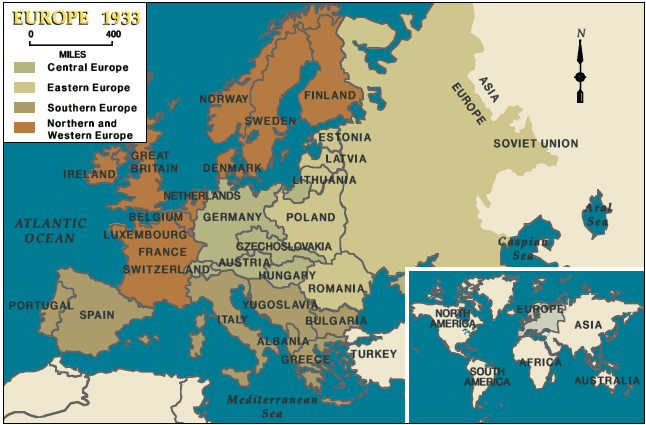 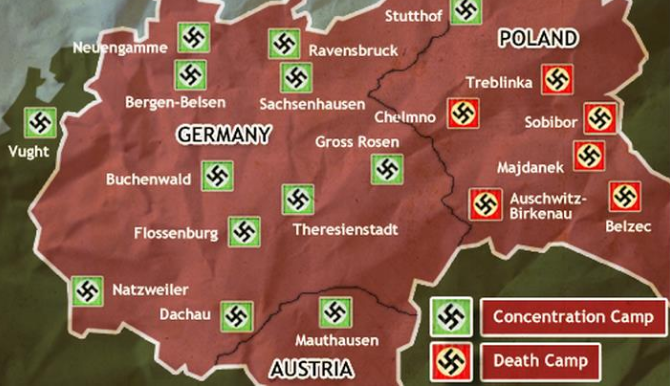 28Review essay, test, progress report

In class reading day
29

Watch Elie Wiesel + Oprah documentary30

Creative Writing1

In-class Reading Day
2

Non-fiction article stations5

Children’s Book Stations

6Who’s to Blame?
Chart + Discussion7

BOOK SHOULD BE FINISHED
Discussion8

Group Theme Activity9

Test